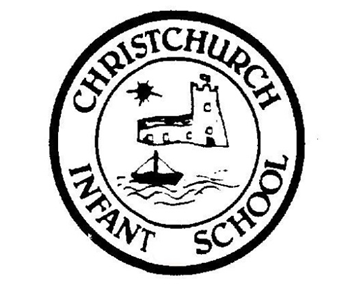 Privacy notice for parents/carers – use of your child’s personal dataUnder data protection law, individuals have a right to be informed about how the school uses any personal data that we hold about them. We comply with this right by providing ‘privacy notices’ (sometimes called ‘fair processing notices’) to individuals where we are processing their personal data.This privacy notice explains how we collect, store and use personal data about pupils.We, Christchurch Infant School, Addiscombe Road, Christchurch, Dorset, BH23 2AE  are the ‘data controller’ for the purposes of data protection law.Our data protection officer Dionne Johnson (see ‘Contact us’ below). The personal data we holdPersonal data that we may collect, use, store and share (when appropriate) about pupils includes, but is not restricted to:	Contact details, contact preferences, date of birth, identification documentsResults of internal assessments and externally set testsPupil and curricular recordsCharacteristics, such as ethnic background, eligibility for free school meals, or special educational needsExclusion informationDetails of any medical conditions, including physical and mental healthAttendance informationSafeguarding informationDetails of any support received, including care packages, plans and support providersPhotographsExclusion informationWe may also hold data about pupils that we have received from other organisations, including other schools, local authorities and the Department for Education.Why we use this dataWe use this data to:Comply with our legal and public interest obligationsSupport pupil learningMonitor and report on pupil progressProvide appropriate pastoral careProtect pupil welfareAssess the quality of our servicesAdminister admissions waiting listsCarry out researchComply with the law regarding data sharingTo promote the schoolOur legal basis for using this dataWe only collect and use pupils’ personal data when the law allows us to. Most commonly, we process it where:We need to comply with a legal obligationWe need it to perform an official task in the public interestLess commonly, we may also process pupils’ personal data in situations where:We have obtained consent to use it in a certain wayWe need to protect the individual’s vital interests (or someone else’s interests)Where we have obtained consent to use pupils’ personal data, this consent can be withdrawn at any time. We will make this clear when we ask for consent, and explain how consent can be withdrawn.Some of the reasons listed above for collecting and using pupils’ personal data overlap, and there may be several grounds which justify our use of this data.Collecting this informationWhile the majority of information we collect about pupils is mandatory, there is some information that can be provided voluntarily.Whenever we seek to collect information from you or your child, we make it clear whether providing it is mandatory or optional. If it is mandatory, we will explain the possible consequences of not complying.How we store this data We keep personal information about pupils while they are attending our school. We may also keep it beyond their attendance at our school if this is necessary in order to comply with our legal obligations. Our [record retention schedule/records management policy] sets out how long we keep information about pupils.Explain how to request a copy of your record retention schedule/records management policy, or link to it if it is available online. Alternatively, insert your schedule here if practical to do so.Note: if you do not have a record retention schedule or records management policy, you may wish to refer instead to the Information and Records Management Society’s toolkit for schools in the final sentence above.Data sharingWe do not share information about pupils with any third party without consent unless the law and our policies allow us to do so.Where it is legally required, or necessary (and it complies with data protection law) we may share personal information about pupils with:Our local authority – to meet our legal obligations to share certain information with it, such as safeguarding concerns, attendance, fines and exclusionsThe Department for Education – to meet our legal obligations to share information in relation to pupils attainment and progress - section 3 of the Education (Information about individual pupils) (England) Regulations 2013The pupil’s family and representatives – to meet our public task to keep parents/carers informed about all aspects of pupil’s attainment and progressEducators and examining bodies – to meet our public task obligations to pass on data for transitional purposes when a child moves to a new educational establishmentOur regulator, Ofsted to meet our legal obligation to share information, such as safeguarding, attendance, assessment data and progressSuppliers and service providers – to enable them to provide the service we have contracted them for, such as free school meals, on line payment systemsCentral and local government – we are legally required to share information about our pupils with our local authority and the Department of Education (Dfe) under section 3 of the Education (Information About Individual Pupils) (England) Regulations 2013Health authorities -  to meet our public interest obligations with regard to pupils receiving health checks with the school nurseHealth and social welfare organisations -  to meet public task, our legal obligation or vital interests of a pupil/family in relation to a health or safeguarding concernProfessional advisers and consultants – to meet our public task in supporting the academic or social and emotional needs of a pupilPolice forces, courts, tribunals –  in child protection cases to comply with our public task, legal obligations or vital interests of a pupil or familyTeachers and staff within the school – to carry out their public tasks within schoolGovernors to carry out our public task.  Whist we share data regarding exclusions, attendance and results, on the whole this is all anonymisedNational Pupil DatabaseWe are required to provide information about pupils to the Department for Education as part of statutory data collections such as the school census.Some of this information is then stored in the National Pupil Database (NPD), which is owned and managed by the Department and provides evidence on school performance to inform research.The database is held electronically so it can easily be turned into statistics. The information is securely collected from a range of sources including schools, local authorities and exam boards. The Department for Education may share information from the NPD with other organisations which promote children’s education or wellbeing in England. Such organisations must agree to strict terms and conditions about how they will use the data.For more information, see the Department’s webpage on how it collects and shares research data.You can also contact the Department for Education with any further questions about the NPD. Transferring data internationallyWhere we transfer personal data to a country or territory outside the European Economic Area, we will do so in accordance with data protection law.Parents and pupils’ rights regarding personal dataIndividuals have a right to make a ‘subject access request’ to gain access to personal information that the school holds about them.Parents/carers can make a request with respect to their child’s data where the child is not considered mature enough to understand their rights over their own data (usually under the age of 12), or where the child has provided consent.If you make a subject access request, and if we do hold information about you or your child other than child protection information, we will:Give you a description of itTell you why we are holding and processing it, and how long we will keep it forExplain where we got it from, if not from you or your childTell you who it has been, or will be, shared withLet you know whether any automated decision-making is being applied to the data, and any consequences of thisGive you a copy of the information in an intelligible formIndividuals also have the right for their personal information to be transmitted electronically to another organisation in certain circumstances.If you would like to make a request please contact our data protection officer.Parents/carers also have a legal right to access to their child’s educational record. To request access, please contact Dionne Johnson, School Business Manager, djohnson@christchurchinf.dorset.sch.uk, 01202 485851.Other rightsUnder data protection law, individuals have certain rights regarding how their personal data is used and kept safe, including the right to:Object to the use of personal data if it would cause, or is causing, damage or distressPrevent it being used to send direct marketingObject to decisions being taken by automated means (by a computer or machine, rather than by a person)In certain circumstances, have inaccurate personal data corrected, deleted or destroyed, or restrict processingClaim compensation for damages caused by a breach of the data protection regulations To exercise any of these rights, please contact our data protection officer.ComplaintsWe take any complaints about our collection and use of personal information very seriously.If you think that our collection or use of personal information is unfair, misleading or inappropriate, or have any other concern about our data processing, please raise this with us in the first instance.To make a complaint, please contact our data protection officer.Alternatively, you can make a complaint to the Information Commissioner’s Office:Report a concern online at https://ico.org.uk/concerns/Call 0303 123 1113Or write to: Information Commissioner’s Office, Wycliffe House, Water Lane, Wilmslow, Cheshire, SK9 5AFContact usIf you have any questions, concerns or would like more information about anything mentioned in this privacy notice, please contact our data protection officer:Dionne Johnson, djohnson@christchurchinf.dorset.sch.uk, 01202 485851This notice is based on the Department for Education’s model privacy notice for pupils, amended for parents and to reflect the way we use data in this school.